Judge Lawrence Wargrave 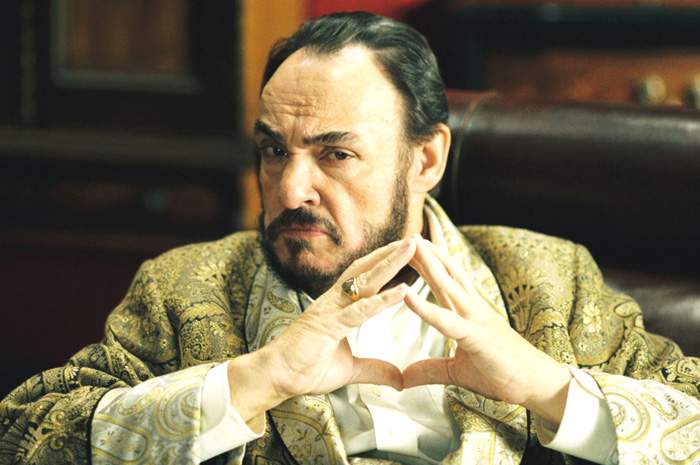 Vera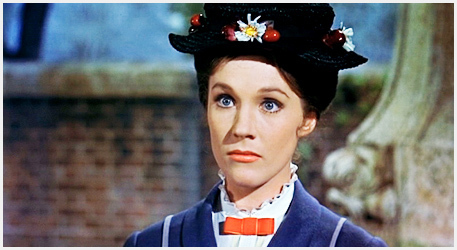 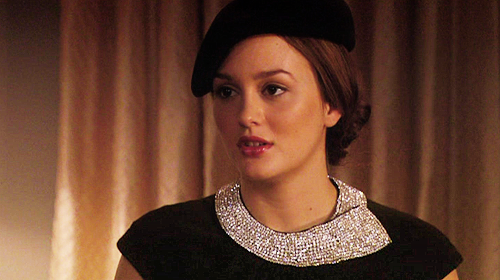 Philip Lombard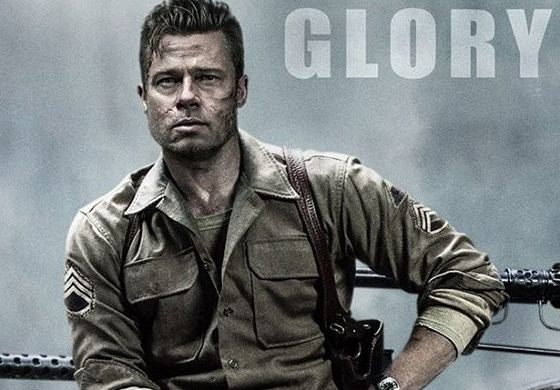 Dr. Edward George Armstrong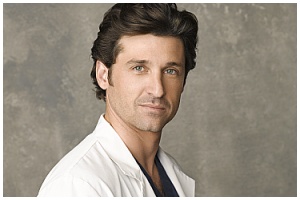 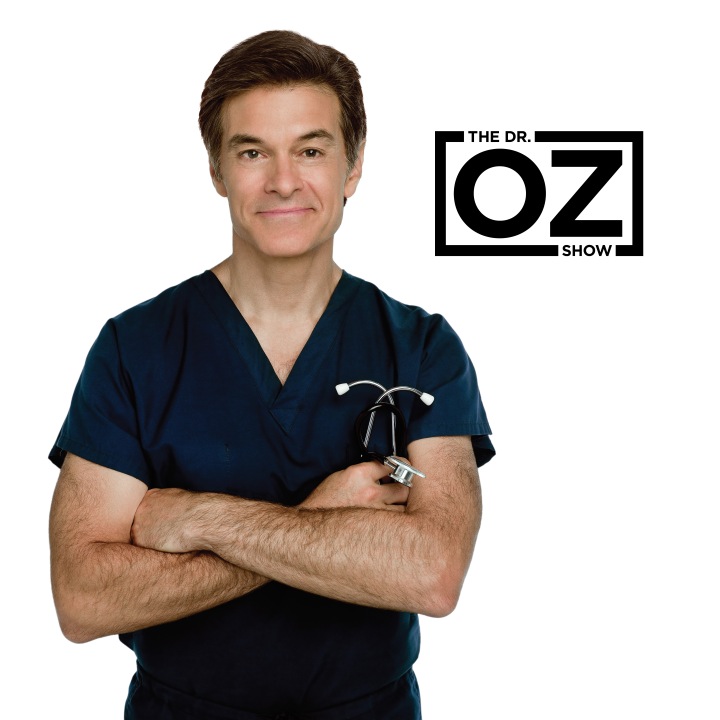 William Henry Blore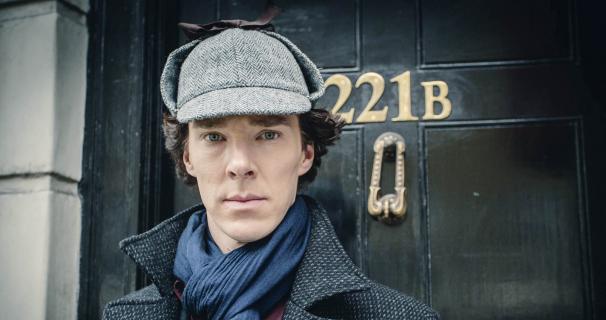 Emily Brent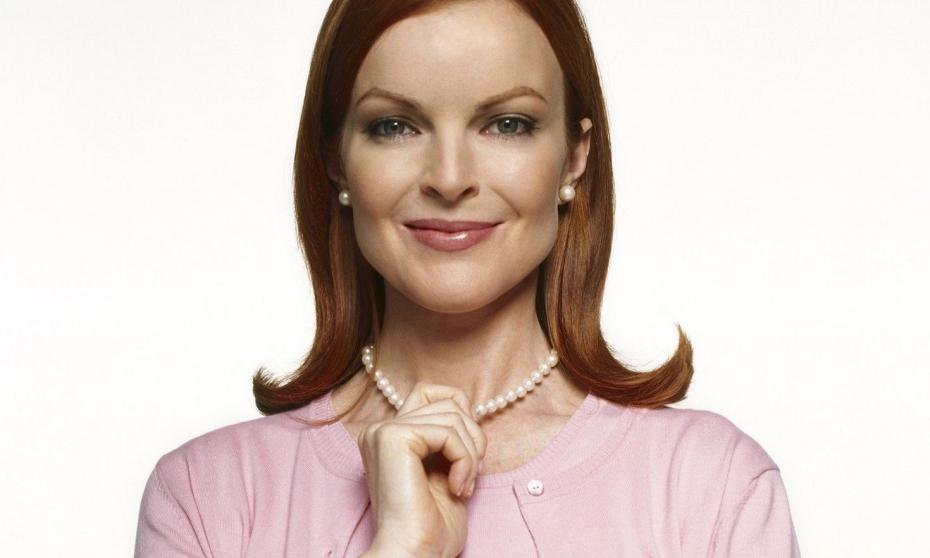 Mr. Rogers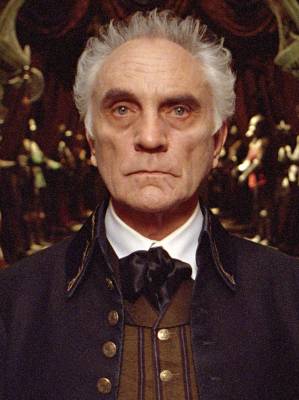 Mrs. Rogers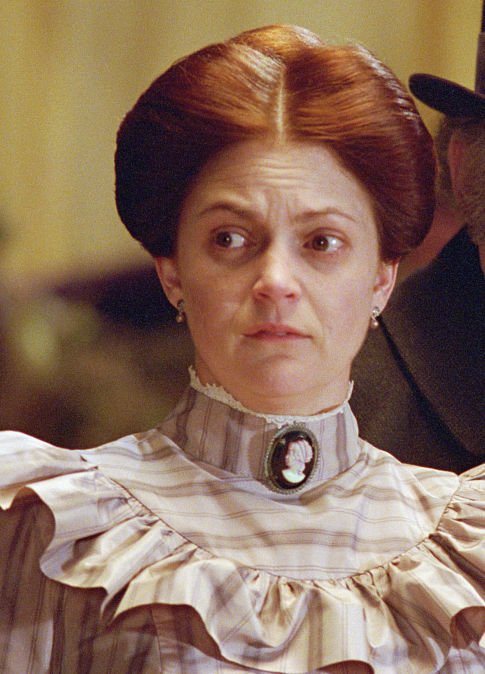 General John Gordon Macarthur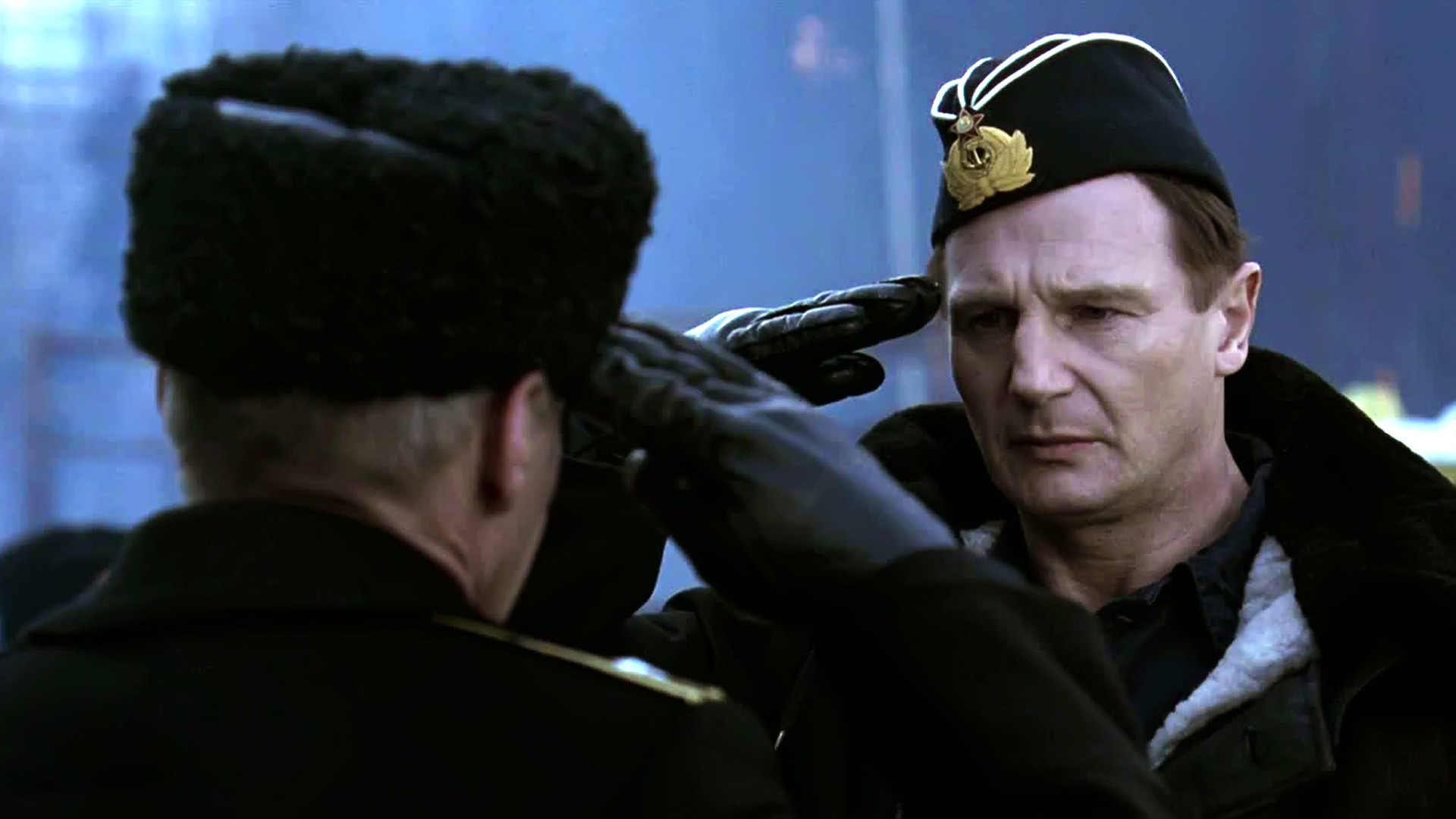 Anthony Marston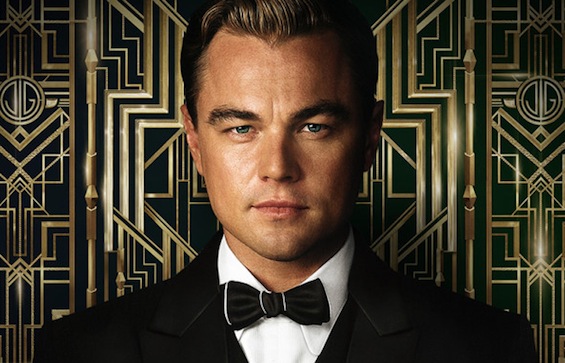 